Срок проведения независимой правовой экспертизы 3 дня                ПРОЕКТИВАНОВСКАЯ ОБЛАСТЬАДМИНИСТРАЦИЯ ЮЖСКОГО МУНИЦИПАЛЬНОГО РАЙОНАПОСТАНОВЛЕНИЕ от                             № г. ЮжаО внесении изменений в муниципальную программу «Совершенствование институтов местного самоуправления Южского муниципального района», утвержденную постановлением Администрации Южского муниципального района от 26.12.2017 г. № 1327-пВ соответствии со статьей 179 Бюджетного кодекса Российской Федерации, постановлением Администрации Южского муниципального района от 19.10.2016 № 680-п «Об утверждении Порядка разработки, реализации и оценки эффективности муниципальных программ Южского муниципального района и Южского городского поселения и отмене постановлений Администрации Южского муниципального района                           от 02.09.2013 № 719-п и Администрации Южского городского поселения           от 06.09.2013 № 490», решением Совета Южского муниципального района от 22.10.2021 № 89  «О бюджете Южского муниципального района на 2021 год и на плановый период 2022 и 2023 годов», Администрация  Южского  муниципального  района  п о с т а н о в л я е т:1. Внести в муниципальную программу «Совершенствование институтов местного самоуправления Южского муниципального района» (далее – Программа), утвержденную постановлением Администрации Южского муниципального района от 26.12.2017 г. №1327-п, следующие изменения:1.1. Строку девятую таблицы раздела 1 «Паспорт муниципальной программы Южского муниципального района» Программы изложить в следующей редакции:1.2. В подпрограмме «Обеспечение деятельности Администрации Южского муниципального района и развитие муниципальной службы в Южском муниципальном районе» (далее – Подпрограмма), являющейся приложением №1 к Программе: - строку седьмую таблицы раздела 1 «Паспорт подпрограммы муниципальной программы Южского муниципального района» Подпрограммы изложить в следующей редакции:- таблицу раздела 4 «Ресурсное обеспечение реализации мероприятий подпрограммы, руб.» Подпрограммы изложить в следующей редакции:1.3 В подпрограмме «Информационная открытость органов местного самоуправления Южского муниципального района и общественные связи» (далее  - Подпрограмма), являющей приложением №3 к Программе:- строку седьмую таблицы раздела 1 «Паспорт подпрограммы муниципальной программы Южского муниципального района» Подпрограммы изложить в следующей редакции:- таблицу раздела 4 «Ресурсное обеспечение реализации мероприятий подпрограммы, руб.» Подпрограммы изложить в следующей редакции:1.4. В подпрограмме «Обеспечение деятельности подведомственных организаций администрации Южского муниципального района, осуществляющих эксплуатацию муниципального имущества Южского муниципального района» (далее – Подпрограмма), являющейся приложением №5 к Программе: - строку седьмую таблицы раздела 1 «Паспорт подпрограммы муниципальной программы Южского муниципального района» Подпрограммы изложить в следующей редакции:- таблицу раздела 4 «Ресурсное обеспечение реализации мероприятий подпрограммы, руб.» Подпрограммы изложить в следующей редакции:2. Опубликовать настоящее постановление в официальном издании «Правовой Вестник Южского муниципального района» и на официальном сайте Южского муниципального района в информационно-телекоммуникационной сети «Интернет».Глава Южскогомуниципального района 		                                       	   В.И. Оврашко «Объемы ресурсного обеспечения программыОбщий объем бюджетных ассигнований:- 2018 г. – 48 041 228,46 руб.;- 2019 г. – 49 403 883,66 руб.;- 2020 г. – 54 385 941,48 руб.;- 2021 г. – 59 281 147,60 руб.;- 2022 г.  – 46 609 014,11 руб.;- 2023 г. -   46 172 177,49 руб.- бюджет Южского муниципального района:- 2018 г. – 46 195 212,96 руб.;- 2019 г. – 47 629 541,05 руб.;- 2020 г. – 52 543 881,28 руб.;- 2021 г. -  57 270 920,65 руб.;- 2022 г. -  46 189 454,61 руб.;- 2023 г.  - 45 752 617,99 руб..- областной бюджет:- 2018 г. – 1 846 015,50 руб.;- 2019 г. – 1 774 342,61 руб.;- 2020 г. – 1 842 060,20 руб.;- 2021 г. – 2 010 226,95 руб.;- 2022 г. – 419 559,50 руб.;- 2023 г. – 419 559,50 рублей.»Объемы ресурсного обеспечения подпрограммыОбщий объём бюджетных ассигнований:2018 год – 42 514 115,84 руб.;2019 год – 43 643 833,04 руб.:2020 год – 41 542 850,29 руб.;2021 год – 42 878 319,83 руб.;2022 год – 40 748 858,22 руб.;2023 год -  40 748 858,22 руб.- бюджет Южского муниципального района:2018 год – 42 080 880,34 руб.;2019 год -  43 208 516,43 руб.;2020 год – 41 094 008,09 руб.;2021 год – 42 415 700,88 руб.;2022 год – 40 329 298,72 руб.;2023 год – 40 329 298,72 руб.- областной бюджет:   2018 год – 433 235,50 руб.;2019 год – 435 316,61 руб.;2020 год – 448 842,20 руб.;2021 год – 462 618,95 руб.;2022 год – 419 559,50 руб.;   2023 год – 419 559,50 рублей.»«№ п/пНаименование мероприятия/источник ресурсного обеспеченияИсполнитель2018 г.2019 г.2020 г.2021г.2022г.2023г.Подпрограмма, всегоПодпрограмма, всегоПодпрограмма, всего42514115,8443643833,0441 542 850,2942 878 319,8340 748 858,2240 748 858,22Бюджетные ассигнования:Бюджетные ассигнования:Бюджетные ассигнования:42 514 115,8443 643 833,0441 542 850,2942 878 319,8340 748 858,2240 748 858,22  - бюджет Южского муниципального района   - бюджет Южского муниципального района   - бюджет Южского муниципального района 42 080 880,3443 208 516,4341 094 008,0942 415 700,8840 329 298,7240 329 298,72  - областной бюджет  - областной бюджет  - областной бюджет433 235,50435 316,61448 842,20462 618,95419 559,50419 559,50  - федеральный бюджет  - федеральный бюджет  - федеральный бюджет------1.Основное мероприятие "Обеспечение деятельности лиц, замещающих муниципальные должности"Основное мероприятие "Обеспечение деятельности лиц, замещающих муниципальные должности"1 328 222,211 094 942,191 119 908,091 219 711,721 083 311,291 083 311,291.1Глава Южского муниципального районаАдминистрация Южского муниципального района в лице отдела бухгалтерского учета1 328 222,211 094 942,191 119 908,091 219 711,721 083 311,291 083 311,291.1Бюджетные ассигнованияАдминистрация Южского муниципального района в лице отдела бухгалтерского учета1 328 222,211 094 942,191 119 908,091 219 711,721 083 311,291 083 311,291.1Бюджет Южского муниципального районаАдминистрация Южского муниципального района в лице отдела бухгалтерского учета1 328 222,211 094 942,191 119 908,091 219 711,721 083 311,291 083 311,292.Основное мероприятие "Обеспечение деятельности исполнительно-распорядительных органов местного самоуправления Южского муниципального района"Основное мероприятие "Обеспечение деятельности исполнительно-распорядительных органов местного самоуправления Южского муниципального района"40 688 558,1342 042 940,2439 838 600,0041 128 489,1639 173 287,4339 173 287,432.1.Обеспечение деятельности Администрации Южского муниципального района, включая структурные подразделения имеющих статус юридического лицаАдминистрация Южского муниципального района в лице отдела бухгалтерского учета22 206 009,8623 264 106,6619 713 662,7019 673 820,4721 067 244,7821 067 244,782.1.Бюджетные ассигнованияАдминистрация Южского муниципального района в лице отдела бухгалтерского учета22 206 009,8623 264 106,6619 713 662,7019 673 820,4721 067 244,7821 067 244,782.1.Бюджет Южского муниципального районаАдминистрация Южского муниципального района в лице отдела бухгалтерского учета22 206 009,8623 264 106,6619 713 662,7019 673 820,4721 067 244,7821 067 244,782.2.Обеспечение деятельности Администрации Южского муниципального района, включая структурные подразделения имеющих статус юридического лицаФинансовый отдел администрации Южского муниципального района6 555 551,416 608 756,276 743 068,667 113 655,756 366 889,446 366 889,442.2.Бюджетные ассигнованияФинансовый отдел администрации Южского муниципального района6 555 551,416 608 756,276 743 068,667 113 655,756 366 889,446 366 889,442.2.Бюджет Южского муниципального районаФинансовый отдел администрации Южского муниципального района6 555 551,416 608 756,276 743 068,667 113 655,756 366 889,446 366 889,442.3.Обеспечение деятельности Администрации Южского муниципального района, включая структурные подразделения имеющих статус юридического лицаКомитет по управлению муниципальным имуществом администрации Южского муниципального района Ивановской области6 332 622,426 484 895,347 212 301,057 313 102,685 991 320,885 991 320,882.3.Бюджетные ассигнованияКомитет по управлению муниципальным имуществом администрации Южского муниципального района Ивановской области6 332 622,426 484 895,347 212 301,057 313 102,685 991 320,885 991 320,882.3.Бюджет Южского муниципального районаКомитет по управлению муниципальным имуществом администрации Южского муниципального района Ивановской области6 332 622,426 484 895,347 212 301,057 313 102,685 991 320,885 991 320,882.4.Обеспечение деятельности Администрации Южского муниципального района, включая структурные подразделения имеющих статус юридического лицаОтдел образования администрации Южского муниципального района2 231 978,252 254 638,622 362 923,122 674 339,892 357 878,252 357 878,252.4.Бюджетные ассигнованияОтдел образования администрации Южского муниципального района2 231 978,252 254 638,622 362 923,122 674 339,892 357 878,252 357 878,252.4.Бюджет Южского муниципального районаОтдел образования администрации Южского муниципального района2 231 978,252 254 638,622 362 923,122 674 339,892 357 878,252 357 878,252.5.Обеспечение деятельности Администрации Южского муниципального района, включая структурные подразделения имеющих статус юридического лицаУправление жилищно-коммунального хозяйства Администрации Южского муниципального района3 362 396,193 430 543,353 806 644,474 353 570,373 389 954,083 389 954,082.5.Бюджетные ассигнованияУправление жилищно-коммунального хозяйства Администрации Южского муниципального района3 362 396,193 430 543,353 806 644,474 353 570,373 389 954,083 389 954,082.5.Бюджет Южского муниципального районаУправление жилищно-коммунального хозяйства Администрации Южского муниципального района3 362 396,193 430 543,353 806 644,474 353 570,373 389 954,083 389 954,082.6.Автоматизация кадровых процедур и внедрение информационных технологий в систему управления кадровыми ресурсами (Система «Парус-Кадры»)Администрация Южского муниципального района в лице отдела правового обеспечения, муниципальной службы и контроля0,000,000,000,000,000,002.6.Бюджетные ассигнованияАдминистрация Южского муниципального района в лице отдела правового обеспечения, муниципальной службы и контроля0,000,000,000,000,000,002.6.Бюджет Южского муниципального районаАдминистрация Южского муниципального района в лице отдела правового обеспечения, муниципальной службы и контроля0,000,000,000,000,000,003.Основное мероприятие "Обеспечение общественного порядка и профилактика правонарушений"Основное мероприятие "Обеспечение общественного порядка и профилактика правонарушений"433 235,50435 316,61448 842,20462 618,95419 559,50419 559,503.1.Осуществление отдельных государственных полномочий в сфере административных правонарушений Администрация Южского муниципального района в лице отдела правового обеспечения, муниципальной службы и контроля11 673,5011 461,0011 273,0011 125,5011 125,5011 125,503.1.Бюджетные ассигнованияАдминистрация Южского муниципального района в лице отдела правового обеспечения, муниципальной службы и контроля11 673,5011 461,0011 273,0011 125,5011 125,5011 125,503.1.Бюджет Южского муниципального районаАдминистрация Южского муниципального района в лице отдела правового обеспечения, муниципальной службы и контроля0,000,000,000,000,000,003.1.Областной бюджетАдминистрация Южского муниципального района в лице отдела правового обеспечения, муниципальной службы и контроля11 673,5011 461,0011 273,0011 125,5011 125,5011 125,503.2.Осуществление полномочий по созданию и организации деятельности комиссий по делам несовершеннолетних и защите их правАдминистрация Южского муниципального района в лице отдела правового обеспечения, муниципальной службы и контроля421 562,00423 855,61437 569,20451 493,45408 434,00408 434,003.2.Бюджетные ассигнованияАдминистрация Южского муниципального района в лице отдела правового обеспечения, муниципальной службы и контроля421 562,00423 855,61437 569,20451 493,45408 434,00408 434,003.2.Бюджет Южского муниципального районаАдминистрация Южского муниципального района в лице отдела правового обеспечения, муниципальной службы и контроля0,000,000,000,000,000,003.2.Областной бюджетАдминистрация Южского муниципального района в лице отдела правового обеспечения, муниципальной службы и контроля421 562,00423 855,61437 569,20451 493,45408 434,00408 434,006.Основное мероприятие "Развитие кадрового потенциала работников органов местного самоуправления"Основное мероприятие "Развитие кадрового потенциала работников органов местного самоуправления"64 100,0070 634,00135 500,0067 500,0072 700,0072 700,006.1.Повышение квалификации сотрудников, ведущих кадровую работу в части разработки и внедрения современных методов кадровой работыАдминистрация Южского муниципального района в лице отдела правового обеспечения, муниципальной службы и контроля1 500,000,000,001 500,001 500,001 500,006.1.Бюджетные ассигнованияАдминистрация Южского муниципального района в лице отдела правового обеспечения, муниципальной службы и контроля1 500,000,000,001 500,001 500,001 500,006.1.Бюджет Южского муниципального районаАдминистрация Южского муниципального района в лице отдела правового обеспечения, муниципальной службы и контроля1 500,000,000,001 500,001 500,001 500,006.2.Организация повышения квалификации, дополнительного профессионального образования лиц, замещающих выборные муниципальные должности, и муниципальных служащих.Финансовый отдел администрации Южского муниципального района8 000,008 000,0033 000,008 000,008 000,008 000,006.2.Бюджетные ассигнованияФинансовый отдел администрации Южского муниципального района8 000,008 000,0033 000,008 000,008 000,008 000,006.2.Бюджет Южского муниципального районаФинансовый отдел администрации Южского муниципального района8 000,008 000,0033 000,008 000,008 000,008 000,006.3.Организация повышения квалификации, дополнительного профессионального образования лиц, замещающих выборные муниципальные должности, и муниципальных служащих.Комитет по управлению муниципальным имуществом администрации Южского муниципального района Ивановской области0,008 000,0016 000,008 000,008 000,008000,006.3.Бюджетные ассигнованияКомитет по управлению муниципальным имуществом администрации Южского муниципального района Ивановской области0,008 000,0016 000,008 000,008 000,008 000,006.3.Бюджет Южского муниципального районаКомитет по управлению муниципальным имуществом администрации Южского муниципального района Ивановской области0,008 000,0016 000,008 000,008 000,008 000,006.4.Организация повышения квалификации, дополнительного профессионального образования лиц, замещающих выборные муниципальные должности, и муниципальных служащих.Отдел образования администрации Южского муниципального района 8 000,008 000,008 000,008 000,008 000,008 000,006.4.Бюджетные ассигнованияОтдел образования администрации Южского муниципального района 8 000,008 000,008 000,008 000,008 000,008 000,006.4.Бюджет Южского муниципального районаОтдел образования администрации Южского муниципального района 8 000,008 000,008 000,008 000,008 000,008 000,006.5.Организация повышения квалификации, дополнительного профессионального образования лиц, замещающих выборные муниципальные должности, и муниципальных служащих.Управлениежилищно-коммунального хозяйства             Администрации Южского            муниципального района10 000,0015 000,0016 000,004 000,000,000,006.5.Бюджетные ассигнованияУправлениежилищно-коммунального хозяйства             Администрации Южского            муниципального района10 000,0015 000,0016 000,004 000,000,000,006.5.Бюджет Южского муниципального районаУправлениежилищно-коммунального хозяйства             Администрации Южского            муниципального района10 000,0015 000,0016 000,004 000,000,000,006.6.Организация повышения квалификации, дополнительного профессионального образования лиц, замещающих выборные муниципальные должности, и муниципальных служащихАдминистрация Южского муниципального района в лице отдела правового обеспечения, муниципальной службы и контроля28 600,0023 634,0062 500,0030 000,0030 000,0030 000,006.6.Бюджетные ассигнованияАдминистрация Южского муниципального района в лице отдела правового обеспечения, муниципальной службы и контроля28 600,0023 634,0062 500,0030 000,0030 000,0030 000,006.6.Бюджет Южского муниципального районаАдминистрация Южского муниципального района в лице отдела правового обеспечения, муниципальной службы и контроля28 600,0023 634,0062 500,0030 000,0030 000,0030 000,006.7.Обучение лиц, состоящих в кадровом резерве на замещение вакантных должностей муниципальной службы администрации Южского муниципального района и структурных подразделенийАдминистрация Южского муниципального района в лице отдела правового обеспечения, муниципальной службы и контроля0,000,000,008 000,008 000,008 000,006.7.Бюджетные ассигнованияАдминистрация Южского муниципального района в лице отдела правового обеспечения, муниципальной службы и контроля0,000,000,008 000,008 000,008 000,006.7.Бюджет Южского муниципального районаАдминистрация Южского муниципального района в лице отдела правового обеспечения, муниципальной службы и контроля0,000,000,008 000,008 000,008 000,006.8.Развитие кадрового потенциала не муниципальных служащих.Администрация Южского муниципального района в лице хозяйственного отдела 0,000,000,000,009 200,009 200,006.8.Бюджетные ассигнованияАдминистрация Южского муниципального района в лице хозяйственного отдела 0,000,000,000,009 200,009 200,006.8.Бюджет Южского муниципального районаАдминистрация Южского муниципального района в лице хозяйственного отдела 0,000,000,000,009 200,009 200,006.9.Развитие кадрового потенциала не муниципальных служащих.Комитет по управлению муниципальным имуществом администрации Южского муниципального района Ивановской области8 000,008 000,000,000,000,000,006.9.Бюджетные ассигнованияКомитет по управлению муниципальным имуществом администрации Южского муниципального района Ивановской области8 000,008 000,000,000,000,000,006.9.Бюджет Южского муниципального районаКомитет по управлению муниципальным имуществом администрации Южского муниципального района Ивановской области8 000,008 000,000,000,000,000,00»6.9.Комитет по управлению муниципальным имуществом администрации Южского муниципального района Ивановской области«Объемы ресурсного обеспечения подпрограммыОбщий объем бюджетных ассигнований:   2018 год – 870 936,00 руб.;  2019 год – 843 136,00 руб.;  2020 год – 837 910,00 руб.;  2021 год – 697 459,00 руб.;  2022 год – 312 053,62 руб.;  2023 год -  498 136,00 рублей.  - бюджет Южского муниципального района:  2018 год – 870 936,00 руб.;  2019 год – 843 136,00 руб.;  2020 год – 837 910,00 руб.;  2021 год – 697 459,00 руб.;  2022 год – 312 053,62 руб.;  2023 год – 498 136,00 рублей.»«№п/пНаименование мероприятияисточник ресурсного обеспеченияИсполнитель 2018 г.2019 г.2020 г.2021г.2022г.2023 г.2023 г. Подпрограмма, всего Подпрограмма, всего Подпрограмма, всего870 936,00843 136,00837 910,00697 459,00312 053,62498 136,00498 136,00 Бюджетные ассигнования Бюджетные ассигнования Бюджетные ассигнования870 936,00843 136,00837 910,00697 459,00312 053,62498 136,00498 136,00 - Бюджет Южского муниципального района - Бюджет Южского муниципального района - Бюджет Южского муниципального района870 936,00843 136,00837 910,00697 459,00312 053,62498 136,00498 136,001.Основное мероприятие "Обеспечение доступа к информации о деятельности органов местного самоуправления"1.Основное мероприятие "Обеспечение доступа к информации о деятельности органов местного самоуправления"1.Основное мероприятие "Обеспечение доступа к информации о деятельности органов местного самоуправления"142 230,00127 850,00125 450,00112 850,00155 404,00155 404,00155 404,001.1. Информирование населения о деятельности органов местного самоуправления Южского муниципального районаАдминистрация Южского муниципального района в лице отдела общественной и информационной политики140 450,00127 850,00125 450,00112 850,0040 450,0040 450,0040 450,001.1.Бюджетные ассигнованияАдминистрация Южского муниципального района в лице отдела общественной и информационной политики140 450,00127 850,00125 450,00112 850,0040 450,0040 450,0040 450,001.1.- Бюджет Южского муниципального районаАдминистрация Южского муниципального района в лице отдела общественной и информационной политики140 450,00127 850,00125 450,00112 850,0040 450,0040 450,0040 450,001.2.Обеспечение работы официальных сайтов органов местного самоуправления Южского муниципального районаАдминистрация Южского муниципального района в лице отдела общественной и информационной политики1 780,000,000,000,0014 954,0014 954,0014 954,001.2.Бюджетные ассигнованияАдминистрация Южского муниципального района в лице отдела общественной и информационной политики1 780,000,000,000,0014 954,0014 954,0014 954,001.2.- Бюджет Южского муниципального районаАдминистрация Южского муниципального района в лице отдела общественной и информационной политики1 780,000,000,000,0014 954,0014 954,0014 954,001.3.Изготовление полиграфии и сувенирной продукции, направленной на привлечение инвесторов и туристических организаций в Южский муниципальный районАдминистрация Южского муниципального района в лице отдела общественной и информационной политики0,000,000,000,00100 000,00100 000,00100 000,001.3.Бюджетные ассигнованияАдминистрация Южского муниципального района в лице отдела общественной и информационной политики0,000,000,000,00100 000,00100 000,00100 000,001.3.- Бюджет Южского муниципального районаАдминистрация Южского муниципального района в лице отдела общественной и информационной политики0,000,000,000,00100 000,00100 000,00100 000,002.Основное мероприятие " Укрепление материально-технической базы "2.Основное мероприятие " Укрепление материально-технической базы "2.Основное мероприятие " Укрепление материально-технической базы "728 706,00715 286,00712 460,00584 609,00156 649,62342 732,00342 732,002.1.Приобретение компьютерной техники и оргтехникиАдминистрация Южского муниципального района в лице отдела общественной и информационной политики420 000,00141 450,00325 100,00180 384,00100 000,00100 000,00100 000,002.1.Бюджетные ассигнованияАдминистрация Южского муниципального района в лице отдела общественной и информационной политики420 000,00141 450,00325 100,00180 384,00100 000,00100 000,00100 000,002.1.- Бюджет Южского муниципального районаАдминистрация Южского муниципального района в лице отдела общественной и информационной политики420 000,00141 450,00325 100,00180 384,00100 000,00100 000,00100 000,002.2.Переоснащение технического оборудования и программного обеспеченияПереоснащение технического оборудования и программного обеспечения308 706,00573 836,00338 160,00404 225,0056 649,62242 732,00242 732,002.2.Бюджетные ассигнованияБюджетные ассигнования308 706,00573 836,00338 160,00404 225,0056 649,62242 732,00242 732,002.2.- Бюджет Южского муниципального района- Бюджет Южского муниципального района308 706,00573 836,00338 160,00404 225,0056 649,62242 732,00242 732,002.2.1.Бюджетные ассигнованияАдминистрация Южского муниципального района в лице отдела общественной и информационной политики308 706,00367 336,00298 960,00391 025,0056 649,6256 649,62242 732,00- Бюджет Южского муниципального района308 706,00367 336,00298 960,00391 025,0056 649,6256 649,62242 732,002.2.2.Бюджетные ассигнованияФинансовый отдел администрации Южского муниципального района0,00206 500,000,000,000,000,000,00- Бюджет Южского муниципального района0,00206 500,000,000,000,000,000,002.2.3.Бюджетные ассигнованияАдминистрация Южского муниципального района в лице отдела правового обеспечения, муниципальной службы и контроля0,000,0039 200,0013 200,000,000,000,002.2.3.- Бюджет Южского муниципального районаАдминистрация Южского муниципального района в лице отдела правового обеспечения, муниципальной службы и контроля0,000,0039 200,0013 200,000,000,000,002.3.Утилизация бытовой техники, компьютерной техники и оргтехники, и изготовление паспортов отходов I-IV классовУтилизация бытовой техники, компьютерной техники и оргтехники, и изготовление паспортов отходов I-IV классов0,000,0049 200,000,000,000,000,00Бюджетные ассигнованияБюджетные ассигнования0,000,0049 200,000,000,000,000,00- Бюджет Южского муниципального района- Бюджет Южского муниципального района0,000,0049 200,000,000,000,000,00Бюджетные ассигнованияАдминистрация Южского муниципального района в лице отдела общественной и информационной политики0,000,0049 200,000,000,000,000,00- Бюджет Южского муниципального районаАдминистрация Южского муниципального района в лице отдела общественной и информационной политики0,000,0049 200,000,000,000,000,00»«Объемы ресурсного обеспечения подпрограммыОбщий объем бюджетных ассигнований:   2020 год – 6 877 625,73 руб.;  2021 год – 10 307 278,08 руб.;  2022 год – 5 548 102,27 руб.;  2023 год -  4 925 183,27 рублей.  - бюджет Южского муниципального района:  2020 год – 6 877 625,73 руб.;  2021 год – 10 307 278,08 руб.;  2022 год – 5 548 102,27 руб.;  2023 год -  4 925 183,27 рублей.»«№п/пНаименование мероприятияисточник ресурсного обеспеченияИсполнитель 2020 год2021год2022 год2023 год Подпрограмма, всего Подпрограмма, всего Подпрограмма, всего6 877 625,7310 307 278,085 548 102,274 925 183,27 Бюджетные ассигнования Бюджетные ассигнования Бюджетные ассигнования6 877 625,7310 307 278,085 548 102,274 925 183,27 - Бюджет Южского муниципального района - Бюджет Южского муниципального района - Бюджет Южского муниципального района6 877 625,7310 307 278,085 548 102,274 925 183,27Основное мероприятие «Обеспечение деятельности подведомственных организаций»Основное мероприятие «Обеспечение деятельности подведомственных организаций»Основное мероприятие «Обеспечение деятельности подведомственных организаций»6 877 625,7310 307 278,085 548 102,274 925 183,271.Расходы на обеспечение деятельности организаций, осуществляющих эксплуатацию муниципального имущества Южского муниципального районаАдминистрация Южского муниципального района в лице МКУ «Служба по обеспечению деятельности органов местного самоуправления Южского муниципального района».6 877 625,7310 307 278,085 548 102,274 925 183,271.Бюджетные ассигнованияАдминистрация Южского муниципального района в лице МКУ «Служба по обеспечению деятельности органов местного самоуправления Южского муниципального района».6 877 625,7310 307 278,085 548 102,274 925 183,271.- Бюджет Южского муниципального районаАдминистрация Южского муниципального района в лице МКУ «Служба по обеспечению деятельности органов местного самоуправления Южского муниципального района».6 877 625,7310 307 278,085 548 102,274 925 183,27»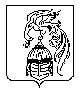 